Attendees: Asha Strazzero-Wild, Gayle Huntress, Ayres Hall, Eric Stocker, Steve Schmidt, Craig Martin, Guest: Chris Lynch from Matrix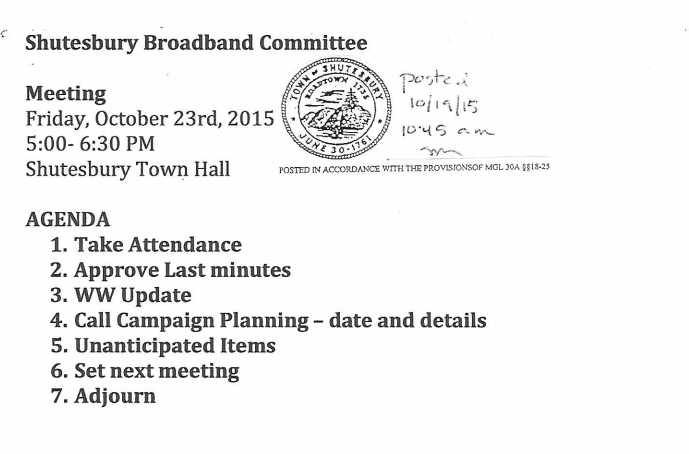 Approve Last MinutesApproved last year minutesApproved minutes from last two meetingsCall Campaign Planning52.8%Need 78 subscribersMembers have connected with some residents; a few lost checks, a few people who are going to sign up nowAsha to call back folks who have calledKeep date on Nov 7Review the script for the Calling CampaignScriptGroups of 10 to folksDiscuss WW Operating AgreementAssume Nov 10th is the next Select Board meeting11/6 from 12-2 Info session for Select Boards- discuss WiredWest Operating Plan (Northampton)Steve and Eric will try to go to the agreement workshopGayle will send a letter to the Select Board letting them know we will review and make a recommendation – Gayle will see if we can get 45 min with Select BoardSteve to look into Town Council next stepsWiredWest UpdateMBI is going to hire more than 1 company to do pole surveysMBI says design RFP comingWW business plan being reviewed by municipal fiber groupFibertown Campaign has launched; Shutesbury has declined the post-cards, as we will pursue our own campaign and don’t want to overburden recipients36% of the region has put down $49-All towns will have to pay to help with initial build out  (weighted contributions)Montgomery to re-voteSteve to follow up with Becky on the town bonding informationNext meeting Thurs, 11/5 at 6:30 PMAdjourn